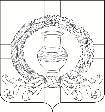 СОВЕТ НАРОДНЫХ ДЕПУТАТОВКАРАЧУНСКОГО СЕЛЬСКОГО ПОСЕЛЕНИЯРАМОНСКОГО МУНИЦИПАЛЬНОГО РАЙОНАВОРОНЕЖСКОЙ ОБЛАСТИР Е Ш Е Н И Еот 29.06.2018 № 132с. КарачунО внесении изменений в решение Совета народных депутатов Карачунского сельского поселения Рамонского муниципального района Воронежской области от 18.12.2009 № 44 (в редакции решений от 02.05.2012 № 91, от 20.08.2014 № 164) «Об оплате труда муниципальных служащих в  Карачунском сельском поселении Рамонского муниципального района Воронежской области»В соответствии с действующим федеральным и областным законодательством и в целях приведения нормативного правового акта в соответствие с Уставом Карачунского сельского поселения Рамонского муниципального района Воронежской области, Совет народных депутатов Карачунского сельского поселения Рамонского муниципального района Воронежской области р е ш и л:1. Внести изменения в решение Совета народных депутатов Карачунского сельского поселения Рамонского муниципального района Воронежской области от 18.12.2009 № 44 (в редакции решений от 02.05.2012 № 91, от 20.08.2014 № 164) «Об оплате труда муниципальных служащих в Карачунском сельском поселении Рамонского муниципального района Воронежской области» в части, касающейся приложения к Положению об оплате труда муниципальных служащих в Карачунском сельском поселении Рамонского муниципального района Воронежской области (далее – Положение):1.1. Приложение 1 к Положению изложить в следующей редакции:«Размеры должностных окладов по должностям муниципальной службы в Карачунском сельском поселении Рамонского муниципального района Воронежской области».1.2. Приложение 2 к Положению изложить в следующей редакции:«Размер ежемесячной надбавки к должностным окладам за классный чин муниципальным служащим Карачунского сельского поселения Рамонского муниципального района Воронежской области».2. Обнародовать настоящее решение в соответствии с Уставом Карачунского сельского поселения Рамонского муниципального района Воронежской области.3. Контроль исполнения настоящего решения оставляю за собой.Группа муниципальных должностейНаименование должности муниципальной службыРазмер должностного оклада (рублей в месяц)Администрация сельского поселенияАдминистрация сельского поселенияАдминистрация сельского поселенияСтаршаяГлавный специалист5632СтаршаяВедущий специалист3791МладшаяСпециалист первой категории3322МладшаяСпециалист второй категории3053Классный чинРазмер надбавки (рублей)Старшая группа муниципальных должностейСтаршая группа муниципальных должностейРеферент муниципальной службы 1 класса 1574Референт муниципальной службы 2 класса 1313Референт муниципальной службы 3 класса 1224Младшая группа муниципальных должностейМладшая группа муниципальных должностейСекретарь муниципальной службы 1 класса1050Секретарь муниципальной службы 2 класса963Секретарь муниципальной службы 3 класса788Главасельского поселенияВ.А. Щербаков